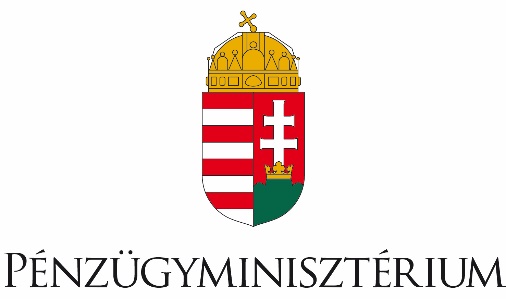 Útmutatóa költségvetési szervek belső kontrollrendszeréről és belső ellenőrzéséről szóló 370/2011. (XII. 31.) Korm. rendelet alapján összeállítandó éves ellenőrzési terv és összefoglaló éves ellenőrzési terv, valamint éves ellenőrzési jelentés és összefoglaló éves ellenőrzési jelentés elkészítéséhez (a továbbiakban: Terv-beszámoló útmutató)2022. augusztusBevezetésA költségvetési szervek belső kontrollrendszeréről és belső ellenőrzéséről szóló 370/2011. (XII. 31.) Korm. rendelet (a továbbiakban Bkr.) 29. és 48. §-ának megfelelően a belső ellenőrzési vezető az államháztartásért felelős miniszter által közzétett módszertani útmutató figyelembevételével készíti el az éves ellenőrzési tervét, illetve az éves ellenőrzési jelentését. Az útmutató céljaJelen útmutató célja:a Bkr. 31. és 32. §-ában, valamint 48. és 49. §-ában foglalt előírások kifejtése, részletezése; a fejezethez tartozó költségvetési szervek által a fejezetet irányító szerv vezetője számára megküldendő éves ellenőrzési jelentések és éves ellenőrzési tervek, valamint a fejezetet irányító szervek által az államháztartásért felelős miniszter számára megküldendő éves ellenőrzési tervek/összefoglaló éves ellenőrzési tervek (tervek) és éves ellenőrzési jelentések/összefoglaló éves ellenőrzési jelentések (beszámolók) egységes elvek alapján történő elkészítése;a fejezetet irányító szerv belső ellenőrzési egység vezetőjének történő segítségnyújtás, hogy fejezeti szinten áttekinthesse, elemezhesse, értékelhesse a fejezethez tartozó költségvetési szervek belső ellenőrzési tevékenységét;a Pénzügyminisztérium által történő feldolgozás megkönnyítése, ezáltal az államháztartási belső kontrollrendszer vonatkozásában végzett központi harmonizációs tevékenység nagyfokú támogatása.Javasolt, hogy az irányított szervek is a jelen útmutató szempontjai és szerkezete alapján készítsék el a terveiket és beszámolóikat, a fejezetet irányító szervek azonban a fejezeti sajátosságoknak megfelelően jelen útmutatót további információ- és adatbekéréssel bővíthetik.Az útmutató célja emellett, hogy segítséget nyújtson a helyi és nemzetiségi önkormányzatoknak, illetve a helyi és nemzetiségi önkormányzati intézmények részére is az egységes terv és beszámoló készítésben, függetlenül attól, hogy őket beszámolási kötelezettség nem terheli a központi költségvetési szervek felé.Javasoljuk továbbá, hogy a terv és tény adatok könnyebb összevetése érdekében ugyanabban a fájlban történjen a beszámoló készítése, mint amiben a terv készült csak „másként mentve”. Abban az esetben is, ha a Terv-beszámoló útmutató a Pénzügyminisztérium által időközben felülvizsgálatra került, mert a korábbi évek tapasztalatai alapján ez okozta a legtöbb problémát és félreértést.Megküldés és határidők Az alábbi táblázat tartalmazza az éves ellenőrzési tervek és éves ellenőrzési jelentések benyújtására vonatkozó főbb adatokat, határidők szerinti bontásban:A fenti dokumentumokat és mellékleteit – a fejezetet irányító szerv vezetőjének jóváhagyását követően kérjük a Pénzügyminisztérium, Államháztartási Szabályozási Főosztálya (a továbbiakban: ÁSZF) számára amennyiben módjukban áll elektronikus úton, hivatali kapun keresztül vagy postai úton megküldeni. Az ÁSZF funkcionális e-mail címe: aszf@pm.gov.hu .Gyakran felmerülő kérdésekA fenti táblázatban felsoroltak közül mely költségvetési szerveknek kell minden év december 31-ig megküldeniük az államháztartásért felelős miniszternek a Bkr. 32. §-ának (5) bekezdése alapján az éves ellenőrzési és összefoglaló éves ellenőrzési tervet?A Kormány irányítása vagy felügyelete alá tartozó, fejezetet irányító szerv belső ellenőrzési vezetőjének. Mely költségvetési szerveknek kell minden év április 15-ig megküldeniük az államháztartásért felelős miniszternek a Bkr. 49. §-ának (4) bekezdése alapján az éves ellenőrzési és összefoglaló éves ellenőrzési jelentést?A Kormány irányítása vagy felügyelete alá tartozó, a fejezetet irányító szerv belső ellenőrzési vezetőjének, a fejezetet irányító szerv vezetőjének jóváhagyását követően.   De a Kormány irányítása vagy felügyelete alá nem tartozó szervek vezetőinek a Bkr. 54. §-a szerinti tájékoztatót kell megküldeniük.Mi a teendő az éves ellenőrzési jelentés tekintetében abban az esetben, ha egy költségvetési szerv évközben megszűnik, vagy más szervezetbe olvad be?Ha valamely költségvetési szerv a tárgyév folyamán megszűnik, vagy más szervezetbe integrálódik, a belső ellenőrzési vezetőnek a megszűnés időpontjáig el kell készítenie az időarányos beszámolót az addig eltelt időszak ellenőrzési tevékenységére vonatkozóan. Az elkészített beszámolót az átadás-átvételi folyamat részeként kell átadni a jogutód szervezet(ek) részére.Mi a teendő az éves ellenőrzési terv tekintetében abban az esetben, ha a szervezetnek tudomása van a tervkészítés időszakában, hogy a tárgyévet követő évben a költségvetési szerv megszűnik?Ha a szervezet megszüntetésére vonatkozó döntést tartalmazó határozat vagy jogszabály kihirdetésre kerül a tervkészítés időszakában arról, hogy a tárgyévet követő évben a költségvetési szerv megszűnik, a költségvetési szervnek a megszűnés időpontjáig szükséges éves ellenőrzési tervet készítenie.Mi a teendő év közbeni átadás-átvétel során a tervezést és a beszámolást érintően is?Ha volt tervezett ellenőrzés az adott megszűnt/átsorolt/stb. költségvetési szervre vonatkozóan, azt az éves ellenőrzési tervből törölni szükséges, mely a Bkr. 31. § (5) és (7) bekezdései alapján az éves ellenőrzési terv módosítását is magával vonja. Az átadás-átvétel időpontjában jó gyakorlat, ha az adott költségvetési szervre vonatkozó már elkészült jelentéstervezet átadásra kerül a jogutód részére és a jogelődnél a vizsgálat lezárásra kerül. Az (összefoglaló) éves ellenőrzési jelentés szöveges részében javasoljuk bemutatni a szervezet megszűnésének/átsorolásnak/stb. háttérét, emellett felhívni a figyelmet arra, hogy a beszámoló ezért nem tartalmaz az adott költségvetési szervre vonatkozó adatokat. Az ellenőrzés lezárását követően az ellenőrzötteknek az intézkedési tervek végrehajtásáról történő beszámolást a jogutód felé kell megtenniük.Éves ellenőrzési terv és összefoglaló éves ellenőrzési tervAz éves ellenőrzési terv készítése során a Bkr. 31. §-ának előírása mellett szükséges figyelembe venni a belső ellenőrzési kézikönyv, a belső ellenőrzés nemzetközi és hazai, azaz a Belső Ellenőrzés Szakmai Gyakorlatának Nemzetközi Normáit (IIA Normák) és a magyarországi államháztartási belső ellenőrzési standardok 5000-es Tervezési standardjait, valamint jelen módszertani útmutató szempontjait is.Az éves ellenőrzési terv összeállításának főbb szempontjaiAz éves terv elkészítése során figyelembe kell venni:a fejezetet irányító szerv/irányított szerv szakmai és ellenőrzési stratégiáját, a kapcsolódó célkitűzéseket, és azokkal összhangban kell lennie; a stratégiához kapcsolódó dokumentált kockázatelemzéseket, továbbá minden olyan eszközt, mellyel a szervezeti kockázatok elfogadható szinten tarthatók; a fejezetet irányító szerv/irányított szerv kockázatkezelési rendszerét;a kapacitásfelmérések eredményeit, a külső erőforrások igénybevételének szempontjait.Erősíteni kell az ellenőrzések tudatos egymásra épülését, az ellenőrzési célok és irányok összehangolását annak érdekében, hogy a költségvetési szerv felső vezetése munkájában felhasználhassa az ellenőrzési tapasztalatokon alapuló elemző összegzéseket, átfogó helyzetértékeléseket.A fejezetet irányító szervek és az irányított szervek ellenőrzési egységeinek együttműködésének fokozásával meg kell teremteni az ellenőrzöttek lehető legkisebb ellenőrzésből adódó leterheltségét. Szükséges az ellenőrzési prioritások meghatározása, tematikus felsorolása a fejezetet irányító szervek és az irányított szervek szintjén egyaránt (pl. megváltozott területek, reformok és átalakulások eredményei, létszámváltozás stb. figyelembevételével). Törekedni kell az ellenőrzési lefedettség növelésére. A fejezetet irányító szerv belső ellenőrzési vezetője és az adott fejezet irányítása alá tartozó költségvetési szervek belső ellenőrzési vezetői közötti egyeztetés során törekedni kell a fejezeti szintű lefedettség növelésére és az átfedések, párhuzamosságok elkerülésére.Törekedni kell a teljesítmény-ellenőrzések és az informatikai ellenőrzések, valamint a tanácsadói tevékenység arányának növelésére.  Soron kívüli ellenőrzések elvégzésére a rendelkezésre álló éves ellenőrzési erőforrás 10-30%-ának elkülönítése ajánlott.Amennyiben a Bkr. 32. § (5) bekezdésében szereplő éves (összefoglaló éves) ellenőrzési terv évközben módosul, a módosított tervet nem kell megküldeni az államháztartásért felelős miniszternek.Megállapodás alapján ellátott belső ellenőrzés a tervezés soránA Bkr. 2020. január 1-jétől hatályos módosítása szerint a 15. § (5) – (12) bekezdései szabályozzák mind a központi költségvetés mind az önkormányzati alrendszerre vonatkozóan is, ha a költségvetési szerv belső ellenőrzését az irányító szerve, az irányító szerv által kijelölt vagy törvény, kormányrendelet által gazdasági szervezetének feladatai ellátására kijelölt szerv vagy írásbeli megállapodás alapján látja el (a továbbiakban együttesen: megállapodás alapján ellátott belső ellenőrzés).A Bkr. 29. § (4) bekezdése értelmében az éves ellenőrzési terv készítése során elkülönítetten kell tervezni az ellátott szervnél végzett ellenőrzéseket, mely éves ellenőrzési tervet az ellátott költségvetési szerv vezetőjének kell jóváhagynia.A megállapodás alapján ellátott belső ellenőrzési tevékenység az ellenőrzést ellátó szempontjából jellemzően belső erőforrás, míg az ellátott szervezetnél ezt külső erőforrásként szükséges szerepeltetni. A jogszabály által előírt elkülönített tervezés miatt javasoljuk, hogy a megállapodás alapján ellátandó szervezetre fordítani tervezett kapacitás már előzetesen kerüljön levonásra az összes kapacitásból. Azaz a Belső Ellenőrzési Kézikönyv Minta (a továbbiakban: BEK Minta) 12. sz iratmintáját kiegészítve egy plusz sor beszúrásával a „Nettó munkaidő (rendelkezésre álló kapacitás)”-ból kerüljön levonásra a „Megállapodás alapján ellátott belső ellenőrzés esetén más szervezetre fordított kapacitás” (lásd lenti táblázat), így eredményül a „Saját szervezetre fordítható kapacitás összesen”-nel kezdhető meg a tervezés. Javasoljuk továbbá, hogy a szöveges tervben is kerüljön bemutatásra a „Megállapodás alapján ellátott belső ellenőrzés esetén más szervezetre fordított kapacitás”.Ezen módszertani logika mentén a megállapodás alapján ellátott belső ellenőrzésre fordított kapacitás az ellátó szervezetnél a szöveges éves ellenőrzési tervben és/vagy a lenti táblázatban egy külön dokumentumban jelenik meg, míg az ellátott szervezeteknél külső erőforrásként kerül feltüntetésre, így az összesítő excel táblázatokban ez a kapacitás nem duplikálódik.Az éves ellenőrzési terv szerkezete és tartalmaAz éves ellenőrzési terv a jogszabályi előírásoknak megfelelően az alábbiakat tartalmazza:Az ellenőrzési terv elkészítése során felhasznált kimutatások, elemzések, egyéb dokumentumok felsorolása.Az ellenőrzési tervet megalapozó elemzések és a kockázatelemzés eredményének összefoglaló bemutatása. A bizonyosságot adó tevékenységhez rendelkezésre álló és a szükséges ellenőri kapacitás tervezése (a tervadatokat kérjük a Mellékletekben is bemutatni). Az éves tervek egységességének, valamint a könnyebb ellenőrizhetőség és áttekinthetőség érdekében szükséges a szöveges részben a tervezett kapacitások esetében az ellenőri napok számszerű feltüntetése mellett ugyanezen adatok %-ban kifejezett értékének megjelenítése is javasolt.A tanácsadói tevékenységhez, a soron kívüli ellenőrzésekhez, a képzésekhez és az egyéb tevékenységekhez szükséges kapacitás tervadatokat kérjük a BEK Minta 12. sz. iratmintája szerinti táblázat alapján elkülönítetten bemutatni és a szöveges tervben is röviden szerepeltetni. A megállapodás alapján ellátott belső ellenőrzési tevékenység ld. a Megállapodás alapján ellátott belső ellenőrzés a tervezés során-nál leírtakat.A tervezett ellenőrzések felsorolása a BEK Minta 13. sz. iratmintájának a felhasználásával.Az éves ellenőrzési terv kötelezően kitöltendő mellékletei (értelemszerűen csak a TERV oszlopok kitöltése szükséges):számú melléklet: Létszám és erőforrásszámú melléklet: Ellenőrzésekszámú melléklet: TevékenységekÉves ellenőrzési jelentés és összefoglaló éves ellenőrzési jelentésA jelentések céljaAz éves (és összefoglaló éves) ellenőrzési jelentésekre vonatkozóan a jogalkotó által a Bkr. 48-49. § és 55. § bekezdéseiben leírtak céljai: Segíteni kívánja a fejezetet irányító szerv vezetőjét abban, hogy fejezeti szinten áttekinthesse, elemezhesse, értékelhesse a fejezetet irányító szerv, valamint a felügyelete alá tartozó szervezetek tárgyévi belső ellenőrzési tevékenységét, az ellenőrzési tervek teljesítését, valamint a belső ellenőrzési tevékenység által tett megállapítások hasznosítását. Az összefoglaló éves ellenőrzési jelentésekből nyerhető információk támogatják az államháztartásért felelős miniszternek az államháztartási belső kontrollrendszer (ezen belül is különösen a belső ellenőrzés) vonatkozásában végzett központi koordinációs és harmonizációs tevékenységét.A vezetői felelősség/elszámoltathatóság rendszerének keretein belül a költségvetési szervek vezetői tudatos felelősséget vállalnak a jelentés elkészítéséért, figyelembe véve azt, hogy a beszámolás célja: tájékoztatás az államháztartási belső kontrollrendszer működéséről az adott, általuk vezetett szervezet esetében.Az önkormányzatok esetében a 3. ponton túl cél az átláthatóság biztosítása és a közpénzek felhasználásának hatékony elősegítése, a nyilvánosság megteremtésével annak érdekében, hogy a képviselő testület saját szervezete irányításával és feladatellátásának gyakorlatával is példát mutasson. A beszámolók elkészítése, majd megtárgyalása lehetőséget ad a helyi önkormányzat és a hozzá tartozó költségvetési szervek ellenőrzési megállapításainak összegzésére, értékelésére.Megállapodás alapján ellátott belső ellenőrzés a beszámolás soránA Bkr. 49. § (1a) bekezdése alapján ha a költségvetési szerv belső ellenőrzése megállapodás alapján kerül ellátásra – a tervezéshez hasonlóan – az éves ellenőrzési jelentésben is elkülönítetten kell bemutatnia az irányító szervként, illetve a költségvetési szerv belső ellenőreként végzett ellenőrzéseket. Az irányító szerv az éves ellenőrzési jelentésben az irányított költségvetési szervre vonatkozóan is értékeli a 48. § b) pontjában meghatározottakat. Az éves ellenőrzési jelentés rá vonatkozó részét az irányított szerv vezetőjének is jóvá kell hagynia.Az összefoglaló éves ellenőrzési jelentésre vonatkozó eltéréseket az alábbi táblázatban jelöltük.Az éves (és összefoglaló éves) ellenőrzési jelentés szerkezete és tartalmaAz éves ellenőrzési jelentés és összefoglaló éves ellenőrzési jelentés kötelezően kitöltendő mellékletei (csak a TÉNY oszlopok kitöltése szükséges):számú melléklet: Létszám és erőforrásszámú melléklet: Ellenőrzésekszámú melléklet: Tevékenységekszámú melléklet: IntézkedésekÚtmutatás a mellékletekhezA mellékletekben kizárólag egy fejezetet irányító szervet lehet csak szerepeltetni, minden irányított szervet egy csoportba kell sorolni. A „Fejezet összesen” sor értéke ezen két adat összege.A részmunkaidős foglalkoztatottak vagy a töredék évben foglalkoztatott ellenőrök esetében (saját és külső erőforrás esetén is) az átlagos nettó munkaidőhöz képest időarányosan főre vetítve két tizedes jegyre kerekítve kérjük feltüntetni a létszámot és ezzel összhangban kell kiszámítani az ellenőri napok számát, amelyet viszont egész számra kérünk kerekíteni. Vegyünk egy példát! 215 az átlagos nettó munkaidő, 1 kolléga heti 30 órás foglalkoztatása, azaz hatórás részmunkaidő esetén 0,75 fő (6 óra /8 óra), illetve 161 ellenőri nappal (215 x 0,75) számolhatunk. A mellékletek a tervezéshez és beszámoláshoz egyaránt segítséget nyújtanak, mivel egy munkalapon kerülnek bemutatásra a terv/tény adatok. A tervezés során csak a fehér színű, a beszámolás során csak a kék színű cellákat szükséges kitölteni, a keresztben áthúzott mezőkbe értelemszerűen nem kérünk adatot írni. A sárga és narancs színű cellák hivatkozásokat, képleteket tartalmaznak, melyeket kérünk nem felülírni (kivéve a sorok másolása miatti újra-képletezés szükségessége esetén).Az áttekinthetőség érdekében a beszámolás adatai (tény oszlop) a kék színű jelölés mellett félkövér betűstílusban is meg vannak különböztetve.Új - irányított szerv - sor beillesztésekor javasolt egy meglévő sort másolni, azonban nem szabad elfelejteni a képletek ellenőrzését, mert az összesítő oszlopok képletei az új sorokat még nem tartalmazzák.Az irányított szerveknél végzett ellenőrzések és tevékenységek összegzéséhez érdemes lehet a következő módszert alkalmaznia ’B15’ cellában található egy szűrő funkció, egy szürke legördülő menü formájában,azt lenyitva és a kívánt opciót kiválasztva, csak azok a sorok fognak megjelenni, amelyeknek az adataira kíváncsiak vagyunk,ha leszűrt állapotban valamely oszlopból kimásoljuk a számokat, és egy tetszőleges új lapon beillesztjük azokat, kényelmesen összeadhatóak lesznek.Kérjük, hogy a mellékletek nyomtatásakor a táblázatok alatt található kiegészítő magyarázatok ne jelenjenek meg.Mellékletekszámú melléklet: Létszám és erőforrásszámú melléklet: Ellenőrzésekszámú melléklet: Tevékenységekszámú melléklet: IntézkedésekBEKÜLDŐBEKÜLDENDŐ DOKUMENTUMCÍMZETTHATÁRIDŐTervezésTervezésTervezésTervezésOrszágos nemzetiségi önkormányzati költségvetési szerv belső ellenőrzési vezetőjeéves ellenőrzési terv [Bkr. 55. §)]országos nemzetiségi önkormányzati hivatal vezetőjetárgyévet megelőző év október 31.Országos nemzetiségi önkormányzati hivatal vezetőjeéves ellenőrzési terv valamint az országos nemzetiségi önkormányzat által alapított költségvetési szervek éves ellenőrzési tervei alapján összeállított összefoglaló éves ellenőrzési terv [Bkr. 55. §]országos nemzetiségi önkormányzat elnöke tárgyévet megelőző év december 31.A fejezetet irányító szervek kivételével a központi költségvetési szervek vezetőjeéves ellenőrzési terv [Bkr. 31-32. §]fejezetet irányító költségvetési szerv belső ellenőrzési vezetőjetárgyévet megelőző év október 31.A minisztérium belső ellenőrzési vezetőjeéves ellenőrzési terv tervezete[Bkr. 32. § (6)](véleményezés céljából)Kormányzati Ellenőrzési Hivatal Elnöketárgyévet megelőző év november 15. Helyi önkormányzati költségvetési szerv belső ellenőrzési vezetőjeéves ellenőrzési terv[Bkr. 31-32. §]jegyző, ill. főjegyző (társulás esetén a létrehozott költségvetési szerv vezetője és a társulási tanács elnöke részére)tárgyévet megelőző év november 30.A Kormány irányítása vagy felügyelete alá tartozó, fejezetet irányító szerv vezetőjeéves ellenőrzési és összefoglaló éves ellenőrzési terv [Bkr. 31-32. §]államháztartásért felelős minisztertárgyévet megelőző év december 31.A minisztérium belső ellenőrzési vezetőjeéves ellenőrzési terv[Bkr. 32. § (6)]Kormányzati Ellenőrzési Hivatal Elnöketárgyévet megelőző év december 31.Helyi önkormányzati költségvetési szerv vezetőjeéves ellenőrzési terv [Bkr. 31-32. §]képviselő-testülettárgyévet megelőző év december 31-ig hagyja jóvá a képviselő-testületTervmódosításokTervmódosításokTervmódosításokTervmódosításokA minisztérium belső ellenőrzési vezetőjeéves ellenőrzési terv módosításának tervezete, illetve a soron kívüli ellenőrzés elrendelése [Bkr. 31. § (7)] (véleményezés céljából)Kormányzati Ellenőrzési Hivatal ElnökehaladéktalanulBelső ellenőrzési vezető helyi önkormányzat esetébenéves ellenőrzési terv módosításának tervezete [Bkr. 31. § (5)]képviselő-testület haladéktalanulBeszámolásBeszámolásBeszámolásBeszámolásKözponti költségvetési szerv vezetőjeéves ellenőrzési jelentés [Bkr. 48-49. §]fejezetet irányító költségvetési szerv belső ellenőrzési vezetőjetárgyévet követő év február 15.Helyi önkormányzati költségvetési szerv belső ellenőrzési vezetőjeéves ellenőrzési jelentés [Bkr. 48-49. §]polgármester, jegyző, illetve főjegyző tárgyévet követő év február 15.Országos nemzetiségi önkormányzati költségvetési szerv vezetőjeéves ellenőrzési jelentés [Bkr. 55. §]országos nemzetiségi önkormányzati hivatal vezetőjetárgyévet követő év február 15.Országos nemzetiségi önkormányzati hivatal vezetőjeéves ellenőrzési terv valamint az országos nemzetiségi önkormányzat által alapított költségvetési szervek éves ellenőrzési tervei alapján összeállított összefoglaló éves ellenőrzési terv [Bkr. 55. §]országos nemzetiségi önkormányzat elnöketárgyévet követő év március 15.A Kormány irányítása vagy felügyelete alá tartozó, fejezetet irányító szerv belső ellenőrzési vezetőjeéves ellenőrzési és összefoglaló éves ellenőrzési jelentés [Bkr. 48-49. §] államháztartásért felelős minisztertárgyévet követő év április 15.A Bkr. 54. §-a alapján a Kormány irányítása vagy felügyelete alá nem tartozó szerv vezetőjetájékoztatás [Bkr. 48. § a) pont ab) alpontjában és b) pont ba) alpontjában foglaltakról]államháztartásért felelős minisztertárgyévet követő év április 15.A minisztérium belső ellenőrzési vezetőjeéves ellenőrzési jelentés [Bkr. 49. § (5)]Kormányzati Ellenőrzési Hivatal elnöketárgyévet követő év április 15.Helyi önkormányzat jegyzőjeéves ellenőrzési jelentés, valamint a helyi önkormányzat által alapított költségvetési szervek éves ellenőrzései alapján készített összefoglaló éves ellenőrzési jelentés [Bkr. 49. § (3a)]képviselő-testületa tárgyévet követően, de legkésőbb a zárszámadási rendelet elfogadásáigSsz.MegnevezésNapLétszám(fő)Ellenőri napok száma összesen(Napok száma x Létszám)1.Bruttó munkaidő2.Kieső munkaidő(3)+(4)+(5)(3)+(4)+(5)3.Hétvégék + Fizetett ünnepek4.Fizetett szabadság5.Átlagos betegszabadság6.Nettó munkaidő(rendelkezésre álló kapacitás)(1)-(2)(1)-(2)7.Megállapodás alapján ellátott belső ellenőrzés esetén más szervezetre fordított kapacitás8. Saját szervezetre fordítható kapacitás összesen(6)-(7)(6)-(7)Éves ellenőrzési jelentés és összefoglaló éves ellenőrzési jelentésÉves ellenőrzési jelentés és összefoglaló éves ellenőrzési jelentésÉves ellenőrzési jelentés és összefoglaló éves ellenőrzési jelentésÉves ellenőrzési jelentés és összefoglaló éves ellenőrzési jelentésÉves ellenőrzési jelentés és összefoglaló éves ellenőrzési jelentésÉves ellenőrzési jelentés és összefoglaló éves ellenőrzési jelentésÉves ellenőrzési jelentés és összefoglaló éves ellenőrzési jelentésÉves ellenőrzési jelentés és összefoglaló éves ellenőrzési jelentésfejezetcímtartalmatartalmatechnikai megjegyzésektechnikai megjegyzésekVezetői összefoglalókb. 2 oldal terjedelmű legyenkb. 2 oldal terjedelmű legyenTartalomjegyzékI.A belső ellenőrzés által végzett tevékenység bemutatása önértékelés alapján [Bkr. 48. §. a) pont]A belső ellenőrzési vezető itt számol be a belső ellenőrzési tevékenység ellátásáról és a tervhez képest megvalósult működésről. A belső ellenőrzési tevékenység bemutatása során lehet kitérni a beszámolási időszakban megjelent új jogszabályok, jogszabály-módosítások, módszertanok végrehajtásának tapasztalataira.A belső ellenőrzési vezető itt számol be a belső ellenőrzési tevékenység ellátásáról és a tervhez képest megvalósult működésről. A belső ellenőrzési tevékenység bemutatása során lehet kitérni a beszámolási időszakban megjelent új jogszabályok, jogszabály-módosítások, módszertanok végrehajtásának tapasztalataira.A 3. számú melléklet tartalmazza a vonatkozó adatokat.A 3. számú melléklet tartalmazza a vonatkozó adatokat.I/1.Az éves ellenőrzési tervben foglalt feladatok teljesítésének értékelése [Bkr. 48. § aa) pont]A 2. számú melléklet tartalmazza a vonatkozó adatokat.A 2. számú melléklet tartalmazza a vonatkozó adatokat.I/1/a)A tárgyévre vonatkozó éves ellenőrzési terv teljesítése, az ellenőrzések összesítéseEbben a pontban kérjük bemutatni: az elvégzett ellenőrzéseket (terv szerinti és soron kívüli egyaránt),a soron kívüli ellenőrzésre elkülönített kapacitás felhasználását, a tervtől való eltéréseket és annak indokait (ha év közben tervmódosítás volt, az eredeti tervet kell figyelembe venni),Ebben a pontban kérjük felsorolni az elmaradt ellenőrzéseket is. Ebben a pontban kérjük bemutatni: az elvégzett ellenőrzéseket (terv szerinti és soron kívüli egyaránt),a soron kívüli ellenőrzésre elkülönített kapacitás felhasználását, a tervtől való eltéréseket és annak indokait (ha év közben tervmódosítás volt, az eredeti tervet kell figyelembe venni),Ebben a pontban kérjük felsorolni az elmaradt ellenőrzéseket is. Kiemelt figyelmet kérünk fordítani a Bkr. 48. § aa) pontja alapján előírt, az egyes ellenőrzések státuszának bemutatásánál az alábbi struktúra követésére:Az összefoglaló éves ellenőrzési jelentésekben az irányított szervek belső ellenőrzése által elvégzett ellenőrzéseket nem kell tételesen felsorolni!Kiemelt figyelmet kérünk fordítani a Bkr. 48. § aa) pontja alapján előírt, az egyes ellenőrzések státuszának bemutatásánál az alábbi struktúra követésére:Az összefoglaló éves ellenőrzési jelentésekben az irányított szervek belső ellenőrzése által elvégzett ellenőrzéseket nem kell tételesen felsorolni!I/1/b)Az ellenőrzések során büntető-, szabálysértési, kártérítési, illetve fegyelmi eljárás megindítására okot adó cselekmény, mulasztás vagy hiányosság gyanúja kapcsán tett jelentések száma és rövid összefoglalásaAz ellenőrzések során büntető-, szabálysértési, kártérítési, illetve fegyelmi eljárás megindítására okot adó cselekmény, mulasztás vagy hiányosság gyanúja kapcsán tett jelentések száma és rövid összefoglalásaAz összes ilyen jellegű jelentés száma és rövid összefoglalása mellett kérjük megadni az előforduló esetek típusok szerinti megoszlását (pl. szabálysértési esetek, kártérítési esetek, stb.) és státuszát. A szöveges összefoglalóból minden esetben ki kell derülnie, hogy a részletezett eset mely típusba tartozik.Az alábbi táblázatos formát kérjük követni:I/2.A bizonyosságot adó tevékenységet elősegítő és akadályozó tényezők bemutatása [Bkr. 48. § ab) pont]A bizonyosságot adó tevékenységet elősegítő és akadályozó tényezők bemutatása [Bkr. 48. § ab) pont]Ebben a pontban önértékelés alapján kérjük bemutatni és értékelni a belső ellenőrzési tevékenység ellátásának minőségét, az adott évben rendelkezésre álló személyi és tárgyi feltételeit, valamint a belső ellenőrzési tevékenység ellátását elősegítő és akadályozó tényezőket.Itt javasolt kitérni az ellenőrzési megállapítások ellenőrzöttel történő megvitatásának eljárásaira és tapasztalataira.I/2/a)A belső ellenőrzési egység(ek) humánerőforrás-ellátottságaA belső ellenőrzési egység(ek) humánerőforrás-ellátottságaItt az alábbi pontokat kérjük kifejteni:Kapacitás-ellátottság bemutatása [a tervekben szereplő feladatok ellátásához szükséges kapacitás rendelkezésre állt-e (létszám, képzettség, gyakorlati tapasztalat, az informatikai ellenőrzési kapacitásra vonatkozóan is), amennyiben nem, ennek fő okai, a hiány mérséklésére irányuló intézkedések];A belső ellenőri állásokra kiírt pályázatok eredményessége, főbb problémák, akadályok az állások betöltésénél;A belső ellenőrök képzései [kötelező továbbképzések, egyéb szakmai képzés, idegen nyelvi képzés, informatikai képzés, egyéb (pl. kommunikációs, vezetői képzések)];Belső ellenőrök regisztrációja [vagyis rendelkezett-e minden belső ellenőr, illetve belső ellenőrzést végző személy az államháztartásért felelős miniszter engedélyével].Az 1. számú melléklet tartalmazza a vonatkozó adatokat.I/2/b)A belső ellenőrzési egység és a belső ellenőrök szervezeti és funkcionális függetlenségének biztosítása [Bkr. 18-19. §-a alapján]A belső ellenőrzési egység és a belső ellenőrök szervezeti és funkcionális függetlenségének biztosítása [Bkr. 18-19. §-a alapján]Itt az alábbiakat kérjük bemutatni: a belső ellenőrzési egység szervezeten belüli elhelyezkedése;a Bkr. 19. § (1) és (2) bekezdésében foglaltak megvalósulása [az (1) bekezdésben felsorolt tevékenységek esetében biztosított volt-e a belső ellenőrök funkcionális függetlensége; illetve részt vettek-e a belső ellenőrök olyan tevékenységek ellátásában, amelyek a szervezet operatív működésével kapcsolatosak, s ha igen, melyek ezek].I/2/c)Összeférhetetlenségi esetek (Bkr. 20. §-a alapján)Összeférhetetlenségi esetek (Bkr. 20. §-a alapján)Kérjük a tárgyévre vonatkozó összes összeférhetetlenségi eset felsorolását.I/2/d)A belső ellenőri jogokkal kapcsolatos esetleges korlátozások bemutatása A belső ellenőri jogokkal kapcsolatos esetleges korlátozások bemutatása Itt kérjük bemutatni a tárgyévben felmerült, a Bkr. 25. § a)-e) pontjában megfogalmazott jogosultságokkal kapcsolatos problémákat, korlátozásokat.I/2/e)A belső ellenőrzés végrehajtását akadályozó tényezőkA belső ellenőrzés végrehajtását akadályozó tényezőkEbben a pontban kérjük bemutatni a – humán-erőforrásokon kívüli – egyéb erőforrás-ellátottsággal kapcsolatos esetleges problémákat (eszközellátottság hiányosságai, belső ellenőrzési egység költségvetésének a belső ellenőrzési tevékenységet érezhetően befolyásoló szűkössége stb.), a belső ellenőrzési egység információellátottságának hiányosságait.I/2/f)Az ellenőrzések nyilvántartásaAz ellenőrzések nyilvántartásaA belső ellenőrzési vezető nyilatkozata arról, hogy az elvégzett belső ellenőrzésekről a Bkr. 22. §-a és az 50. §-a szerinti nyilvántartást vezet, valamint gondoskodik az ellenőrzési dokumentumok megőrzéséről, illetve a dokumentumok és adatok szabályszerű, biztonságos tárolásáról.I/2/g)Az ellenőrzési tevékenység fejlesztésére vonatkozó javaslatokAz ellenőrzési tevékenység fejlesztésére vonatkozó javaslatokItt ajánlott kifejteni az ellenőrzési rendszer fejlesztésére vonatkozó javaslatokat és igényeket. Itt van lehetőség beszámolni a korábbi éves/összefoglaló/ellenőrzési jelentésekben szerepeltetett fejlesztési javaslatok és igények megvalósításának helyzetéről.I/3.A tanácsadó tevékenység bemutatása [Bkr. 48. § ac) pont]A tanácsadó tevékenység bemutatása [Bkr. 48. § ac) pont]Itt kérjük táblázatos formában bemutatni az írásbeli felkérés alapján elvégzett tanácsadói tevékenységeket.A szóbeli felkérés alapján elvégzett tanácsadói tevékenységeket kérjük összefoglalóan bemutatni.Továbbá itt kérjük bemutatni a belső ellenőrzési vezető információellátottságát pl. vezetői értekezleteken történő részvétel gyakorisága, vagy kockázatkezelési bizottságban való részvétel, stb.Kérjük az alábbi táblázatos forma használatát:II.A belső kontrollrendszer működésének értékelése ellenőrzési tapasztalatok alapján [Bkr. 48. § b) pont]II/1A belső kontrollrendszer szabályszerűségének, gazdaságosságának, hatékonyságának és eredményességének növelése, javítása érdekében tett fontosabb javaslatok [Bkr. 48. § ba) pont]Itt kérjük táblázatos formában bemutatni a belső ellenőrzési kézikönyv alapján „kiemelt” kategóriába tartozó megállapításokat, a következtetéseket és a következtetések nyomán megfogalmazott javaslatokat, valamint az egyéb, kontrollrendszert érintő jelentős javaslatokat.A kiemelt megállapítások bemutatásához az alábbi táblázatos formát kérjük használni: Az összefoglaló éves ellenőrzési jelentésekben a kiemelt megállapítások összefoglaló értékelését szükséges elkészíteni.II/2A belső kontrollrendszer öt elemének értékelése [Bkr. 48. § bb) pont]Itt kérjük értékelni a belső kontrollrendszer öt elemét a belső ellenőrzési tevékenység gyakorlati tapasztalatai alapján.Itt kérjük bemutatni milyen informatikai rendszerek támogatják a belső kontrollrendszer működtetését.A belső kontrollrendszer öt elemének értékeléséhez felhasználható a belső kontroll standardok szerkezete, amelyet az alábbiakban tüntettük fel: 1. Kontrollkörnyezet értékeléséhez a következő tényezők vizsgálata nyújthat segítséget: 1.1. Célok és szervezeti felépítés1.2. Belső szabályzatok1.3. Feladat- és felelősségi körök1.4. A folyamatok meghatározása és dokumentálása1.5. Humán-erőforrás1.6. Etikai értékek és integritás2. Integrált Kockázatkezelési Rendszer értékeléséhez a következő tényezők vizsgálata nyújthat segítséget:2.1. A kockázatok meghatározása és felmérése2.2. A kockázatok elemzése és értékelése 2.3. A kockázatok integrált kezelése 2.4. A kockázatkezelés teljes folyamatának felülvizsgálata2.5. Súlyos szervezeti integritást sértő események3. Kontrolltevékenységek értékeléséhez a következő tényezők vizsgálata nyújthat segítséget: 3.1. Kontroll stratégiák és -módszerek3.2. Feladatkörök szétválasztása3.3. A feladatvégzés folytonossága4. INFORMÁCIÓS ÉS KOMMUNIKÁCIÓS RENDSZER értékeléséhez a következő tényezők vizsgálata nyújthat segítséget:4.1. Információ és kommunikáció4.2. Iktatási rendszer4.3. Szervezeti integritást sértő események jelentése5. Nyomon követési rendszer (Monitoring) értékeléséhez a következő tényezők vizsgálata nyújthat segítséget: 5.1. A szervezeti célok megvalósításának nyomon követése5.2. A belső kontrollok értékelése5.3. Belső ellenőrzésIII.Az intézkedési tervek megvalósítása [Bkr. 48. § c) pont]Ennél a pontnál kérjük bemutatni a belső ellenőrzés által tett ajánlásokra, javaslatokra készített intézkedési tervek végrehajtásának és nyomon követésének tapasztalatait.Itt kell beszámolni a lejárt határidejű, de nem végrehajtott intézkedésekről, amelyek magas kockázatot jelentenek a szervezet belső kontrollrendszerének működése szempontjából.Szintén ebben a részben kell beszámolni az egyes intézkedések végrehajtásának elmaradásáról és annak indokairól.A vonatkozó adatokat a 4. sz. melléklet tartalmazza